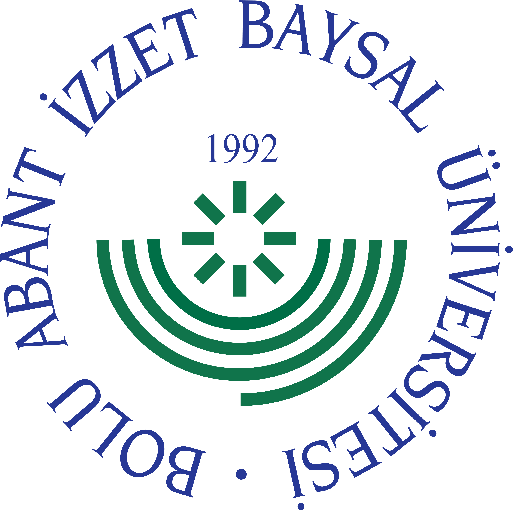 
     GÖREV YETKİ VE SORUMLULUK
FORMU     Bu formda açıklanan görev tanımını okudum. Görevimi burada belirtilen şekilde yerine getirmeyi kabul ediyorum.           ONAYLAYANDoküman NoGT - 174İlk Yayın TarihiBaskı NoRevizyon No/TarihBirimiUzaktan Eğitim Uygulama ve Araştırma Merkezi MüdürlüğüGörev UnvanıUzaktan Eğitim Tezsiz Yüksek Lisans Birim KoordinatörüBağlı Olduğu YöneticiMüdürYerine Vekalet Edecek Kişi-Görev, Yetki ve Sorumluluklarİlgili program(lar)dakiGenel koordinasyonu sağlamak,Görevlendirme ve denetimleri yapmak,Derslerin ve diğer eğitim-öğretim faaliyetlerinin sorunsuz bir şekilde gerçekleştirilmesini sağlamak. Birim kapsamında yapılan tüm program ve derslerin sorunsuz bir şekilde yürütülmesinden sorumlu olmak.Gerçekleştirilen tüm işlemlerde gerekli görüldüğü zamanlarda Uzaktan Eğitim Uygulama ve Araştırma Merkezi ile iletişime geçmek ve bilgi vermek/destek almak.Kanun ve yönetmeliklerle kendisine verilen diğer görevleri yapmak Görevi ile ilgili süreçleri Üniversitemiz Kalite Politikası ve Kalite Yönetim Sistemi çerçevesinde, kalite hedefleri ve prosedürlerine uygun olarak yürütmek. Bağlı bulunduğu yönetici veya üst yöneticilerin, görev alanı ile ilgili vereceği diğer işleri iş sağlığı ve güvenliği kurallarına uygun olarak yapmak, Uzaktan Eğitim Tezsiz Yüksek Lisans Programı Birim Koordinatörü, yukarıda yazılı olan bütün bu görevleri kanunlara ve yönetmeliklere uygun olarak yerine getirirken Müdüre karşı sorumludur.UnvanıTarihAdı SoyadıİmzaUnvanıTarihAdı Soyadıİmza